Big 3 Warm Up 04/16/14Word of the Day:Narcissism, noun:Definition:  excessive love or admiration for oneself; in psychoanalysis, gratification manifested in admiration and love of oneselfExample Sentence: They found that the number of "Friends" on a person's Facebook and the number of "wall posts" they have there correlated with their narcissism.Use the word of the day in a sentence and underline the word.World History/Government Trivia:Which of the states uses the Napoleonic code rather than English common law as the basis for its civil law?Picture Response: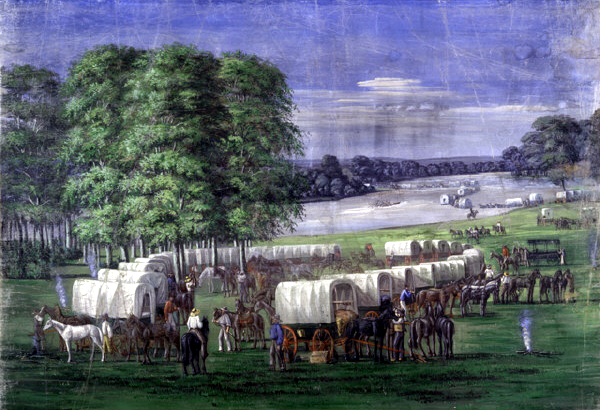 Write a two to three sentence interpretation of this historic painting Quote of the Day:“Actions speak louder than words.”Louisiana